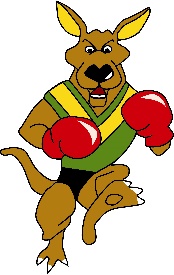 COACH APPLICATION FORM SEASON 2022APPLICANT DETAILSFIRST NAME:SURNAME:DOB: ADDRESS:CONTACT NUMBER:EMAIL:APPLYING FOR (circle one):  HEAD COACH / ASSISTANT COACH  AGE GROUP:                                            BOYS / GIRLSCHILDREN PLAYING AT BAYSWATER JUNIOR FOOTBALL CLUB:YEARS AT BAYSWATER JUNIOR FOOTBALL CLUB:CURRENT EMPLOYMENT:WORKING WITH CHILDREN CHECK (compulsory):   Y / N  *if no please get in touch for detailsPROVIDE WWCC NUMBER:WWCC EXPIRIRY DATE: AFL COACH ACCREDITATION (compulsory):  Y / N  *if no please get in touch for details AFL COACH ACCREDITATION NUMBER: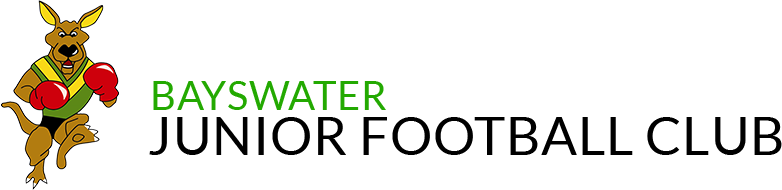 MOST RECENT INVOLVMENT WITH COACHING ANY SPORT:PREVIOUS EXPERIENCE PLAYING ANY SPORT:WHY HAVE YOU APPLIED FOR A COACHING ROLE?PLEASE DESCRIBE YOUR METHOD OF COACHING:(pages can be added if required)THROUGHOUT SEASON 2022, BAYSWATER JUNIOR FOOTBALL CLUB WILL PROVIDE COACHING PROGRAMS WITHIN THE CLUB, AND ALSO DIRECT CLUB COACHES TO ATTEND COACHING SEMINARS OUTSIDE OF THE CLUB.THESE PROGRAMS AND SEMINARS ARE MANDATORY FOR ALL CLUB COACHES, IN THE INTEREST OF DEVELOPING COACHES FOR THE FUTURE OF OUR PLAYERS.PROGRAMS AND SEMINARS TO BE ATTENDED BY COACHES WILL BE AT THE DISCRETION OF THE CLUB. (minimum 14 days notice will be given to coaches for these development programs/seminars. In most cases, more notice will be given to allow time off work, family duties etc. coaching development programs and seminar costs will be covered by the Club.)DO YOU AGREE TO THIS CLUB POLICY?  Y / NSIGNED:                                                 DATE:RESPONSIBILITIES OF A JUNIOR COACHBAYSWATER JUNIOR FOOTBALL CLUB TAKES PRIDE IN THE DEVELOPMENT AND GROWTH OF JUNIOR PLAYERS, ON AND OFF THE FIELD. TEACHING OF SKILLS AND GAME PLAY IS A REQUIREMENT OF ALL CLUB COACHES THROUGH ALL AGE GROUPS. TEACHING OF TEAMWORK AND CREATING AN ENJOYABLE TEAM CULTURE FOR ALL PLAYERS, DESPITE SKILL LEVEL OR ANY OTHER LIMITATIONS, IS ALSO THE RESPONSIBILTY OF THE COACH. TRAINING SESSIONS ARE TO BE HELD IN A POSITIVE AND CONSTRUCTIVE MANNER, WITH CLEAR TO UNDERSTAND AND WELL-PREPARED ACTIVITIES SUITABLE FOR THE AGE GROUP. PLAYERS SHOULD BE ENGAGED FOR THE FULL SESSION, WITH STANDING IN LINES WAITING TO BE INVOLVED KEPT TO A MINIMUM. FEEDBACK AND DIRECTION TO PLAYERS SHOULD AT ALL TIMES BE CONSRUTUCTIVE AND CONVEYED WITH AN ENTHUSIASTIC AND POSITIVE ATTITUDE. THERE IS NO PLACE FOR HOSTILE OR AGGRESSIVE DISCUSSIONS WITH JUNIOR PLAYERS. JUNIOR PLAYERS, THROUGH ALL AGE GROUPS, WILL BE SPOKEN TO AND TREATED WITH RESPECT AND AN UNDERSTANDING OF THEIR AGE. WE ARE NOT COACHING ADULTS, WE ARE COACHING KIDS.IT IS THE RESPONSIBILITY OF ALL CLUB COACHES TO PROVIDE AN INCLUSIVE AND WELCOMING EXPERIENCE TO ALL JUNIOR PLAYERS AT ALL TIMES. IT IS ALSO THE RESPONSIBILITY OF ALL CLUB COACHES TO REPORT ANY AND ALL ANTI SOCIAL BEHAVIOUR OF PLAYERS TO THE CLUB COMMITTEE. BAYSWATER JUNIOR FOOTBALL CLUB WILL PROVIDE COACHES WITH THE NECESSARY SUPPORT IN ALL ASPECTS OF COACHING JUNIOR PLAYERS.DO YOU AGREE TO THESE RESPONSIBLITIES?  Y / NSIGNED:                                             DATE:TEAM OFFICIALSCLUB COACHES CAN NOT FULFIL THEIR ROLE WITHOUT THE SUPPORT OF OTHER TEAM OFFICIALS. THESE ROLES ARE CRUCIAL AND NEVER TO BE UNDERESTIMATED. A GROUP OF TEAM OFFICIALS WHO COMMUNICATE WELL WITH EACH OTHER ENSURES A GREAT SEASON, WHILST ALSO BEING AN EXAMPLE FOR THE PLAYERS ON HOW TO ENGAGE IN POSITIVE CONVERSATIONS RELATING TO FOOTBALL. PLEASE LIST YOUR TEAM OFFICIALS (head coach applicants to fill out)ASSISTANT COACH:(wwcc and coach accreditation required)TEAM MANAGER:(wwcc required)TRAINER:(wwcc and trainers accreditation required)RUNNER:(wwcc required)                                                          COMMENTS                        PLEASE PROVIDE ANY ADDITIONAL INFORMATION 